APEX DENTALPATIENT INFORMATION SHEETDate:_______________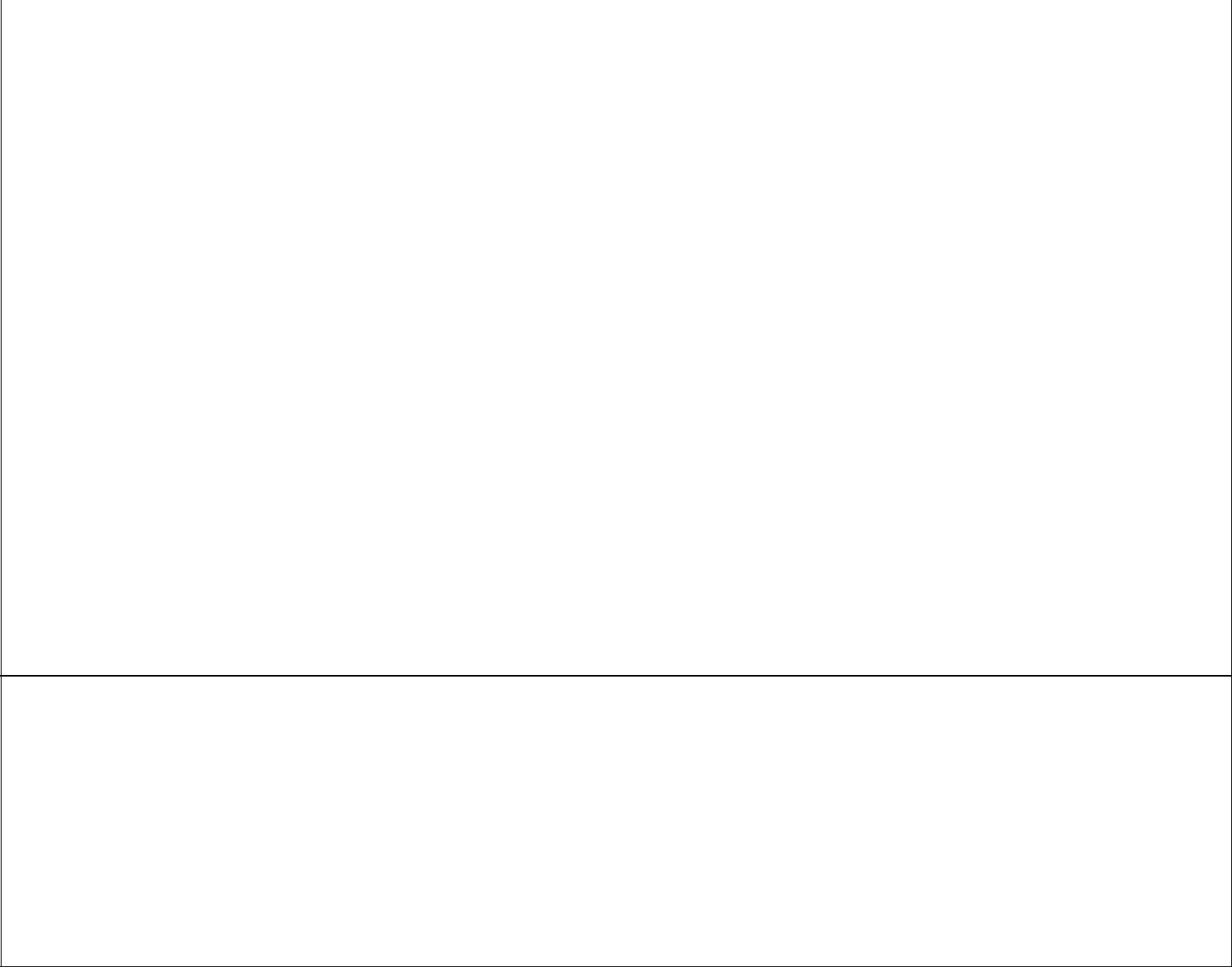 Claims address: _______________________________________________ Phone #: _________________________________Claims address: _______________________________________________ Phone #: _________________________________Patient’s Name:Patient’s Name:Patient’s Name:Patient’s Name:Patient’s Name:Patient’s Name:Patient’s Name:Date of Birth:Date of Birth:Date of Birth:Date of Birth:Date of Birth:Date of Birth:Date of Birth:Date of Birth:Date of Birth:Date of Birth:Date of Birth:Date of Birth:Date of Birth:Date of Birth:Date of Birth:Age: _____________Age: _____________Age: _____________Age: _____________Age: _____________Age: _____________Age: _____________Age: _____________Age: _____________Age: _____________Age: _____________Age: _____________Age: _____________Age: _____________Age: _____________Age: _____________Sex:MMFFFSSN:SSN:SSN:SSN:SSN:SSN:SSN:Marital Status:  M / S / W / DMarital Status:  M / S / W / DMarital Status:  M / S / W / DMarital Status:  M / S / W / DMarital Status:  M / S / W / DMarital Status:  M / S / W / DMarital Status:  M / S / W / DMarital Status:  M / S / W / DMarital Status:  M / S / W / DMarital Status:  M / S / W / DMarital Status:  M / S / W / DMarital Status:  M / S / W / DNo. of Dependents: _____ Email: ________________________No. of Dependents: _____ Email: ________________________No. of Dependents: _____ Email: ________________________No. of Dependents: _____ Email: ________________________No. of Dependents: _____ Email: ________________________No. of Dependents: _____ Email: ________________________No. of Dependents: _____ Email: ________________________No. of Dependents: _____ Email: ________________________No. of Dependents: _____ Email: ________________________No. of Dependents: _____ Email: ________________________No. of Dependents: _____ Email: ________________________No. of Dependents: _____ Email: ________________________No. of Dependents: _____ Email: ________________________No. of Dependents: _____ Email: ________________________No. of Dependents: _____ Email: ________________________No. of Dependents: _____ Email: ________________________No. of Dependents: _____ Email: ________________________No. of Dependents: _____ Email: ________________________No. of Dependents: _____ Email: ________________________No. of Dependents: _____ Email: ________________________No. of Dependents: _____ Email: ________________________No. of Dependents: _____ Email: ________________________No. of Dependents: _____ Email: ________________________No. of Dependents: _____ Email: ________________________No. of Dependents: _____ Email: ________________________No. of Dependents: _____ Email: ________________________No. of Dependents: _____ Email: ________________________No. of Dependents: _____ Email: ________________________No. of Dependents: _____ Email: ________________________No. of Dependents: _____ Email: ________________________No. of Dependents: _____ Email: ________________________No. of Dependents: _____ Email: ________________________No. of Dependents: _____ Email: ________________________No. of Dependents: _____ Email: ________________________No. of Dependents: _____ Email: ________________________No. of Dependents: _____ Email: ________________________No. of Dependents: _____ Email: ________________________No. of Dependents: _____ Email: ________________________Address:Address:Address:City: ________________________State:________ Zip: ____________City: ________________________State:________ Zip: ____________City: ________________________State:________ Zip: ____________City: ________________________State:________ Zip: ____________City: ________________________State:________ Zip: ____________City: ________________________State:________ Zip: ____________City: ________________________State:________ Zip: ____________City: ________________________State:________ Zip: ____________City: ________________________State:________ Zip: ____________City: ________________________State:________ Zip: ____________City: ________________________State:________ Zip: ____________City: ________________________State:________ Zip: ____________City: ________________________State:________ Zip: ____________City: ________________________State:________ Zip: ____________City: ________________________State:________ Zip: ____________City: ________________________State:________ Zip: ____________City: ________________________State:________ Zip: ____________City: ________________________State:________ Zip: ____________City: ________________________State:________ Zip: ____________City: ________________________State:________ Zip: ____________City: ________________________State:________ Zip: ____________City: ________________________State:________ Zip: ____________City: ________________________State:________ Zip: ____________City: ________________________State:________ Zip: ____________City: ________________________State:________ Zip: ____________City: ________________________State:________ Zip: ____________City: ________________________State:________ Zip: ____________City: ________________________State:________ Zip: ____________City: ________________________State:________ Zip: ____________City: ________________________State:________ Zip: ____________City: ________________________State:________ Zip: ____________City: ________________________State:________ Zip: ____________City: ________________________State:________ Zip: ____________City: ________________________State:________ Zip: ____________City: ________________________State:________ Zip: ____________City: ________________________State:________ Zip: ____________City: ________________________State:________ Zip: ____________City: ________________________State:________ Zip: ____________City: ________________________State:________ Zip: ____________City: ________________________State:________ Zip: ____________City: ________________________State:________ Zip: ____________Home Phone #:Home Phone #:Home Phone #:Home Phone #:Home Phone #:Home Phone #:Cell Phone #:Cell Phone #:Cell Phone #:Cell Phone #:Cell Phone #:Work Phone # __________________Work Phone # __________________Work Phone # __________________Work Phone # __________________Work Phone # __________________Work Phone # __________________Work Phone # __________________Work Phone # __________________Work Phone # __________________Work Phone # __________________Work Phone # __________________Work Phone # __________________Work Phone # __________________Work Phone # __________________Work Phone # __________________Work Phone # __________________Work Phone # __________________Work Phone # __________________Work Phone # __________________Work Phone # __________________Work Phone # ___________________ __ _Employer:Employer:Employer:Employer:Employer:Employer:Phone:Phone:Phone:Phone:Phone:Phone:Phone:Phone:Phone:Phone:Phone:Phone:Phone:Occupation: ____________________Occupation: ____________________Occupation: ____________________Occupation: ____________________Occupation: ____________________Occupation: ____________________Occupation: ____________________Occupation: ____________________Occupation: ____________________Occupation: ____________________Occupation: ____________________Occupation: ____________________Occupation: ____________________Occupation: ____________________Occupation: ____________________Occupation: ____________________Occupation: ____________________Occupation: ____________________Occupation: ____________________Occupation: ____________________Occupation: ____________________Occupation: ____________________Spouse:Spouse:SSN:SSN:SSN:SSN:Date of Birth: ______ _________________Date of Birth: ______ _________________Date of Birth: ______ _________________Date of Birth: ______ _________________Date of Birth: ______ _________________Date of Birth: ______ _________________Date of Birth: ______ _________________Date of Birth: ______ _________________Date of Birth: ______ _________________Date of Birth: ______ _________________Date of Birth: ______ _________________Date of Birth: ______ _________________Date of Birth: ______ _________________Date of Birth: ______ _________________Date of Birth: ______ _________________Date of Birth: ______ _________________Date of Birth: ______ _________________Date of Birth: ______ _________________Date of Birth: ______ _________________Date of Birth: ______ _________________Date of Birth: ______ _________________Date of Birth: ______ _________________Date of Birth: ______ _________________Date of Birth: ______ _________________Employer:Employer:Employer:Occupation:__________________________ Phone #:_Occupation:__________________________ Phone #:_Occupation:__________________________ Phone #:_Occupation:__________________________ Phone #:_Occupation:__________________________ Phone #:_Occupation:__________________________ Phone #:_Occupation:__________________________ Phone #:_Occupation:__________________________ Phone #:_Occupation:__________________________ Phone #:_Occupation:__________________________ Phone #:_Occupation:__________________________ Phone #:_Occupation:__________________________ Phone #:_Occupation:__________________________ Phone #:_Occupation:__________________________ Phone #:_Occupation:__________________________ Phone #:_Occupation:__________________________ Phone #:_Occupation:__________________________ Phone #:_Occupation:__________________________ Phone #:_Occupation:__________________________ Phone #:_Occupation:__________________________ Phone #:_Occupation:__________________________ Phone #:_Occupation:__________________________ Phone #:_Occupation:__________________________ Phone #:_Occupation:__________________________ Phone #:_Occupation:__________________________ Phone #:_Occupation:__________________________ Phone #:_Occupation:__________________________ Phone #:_Occupation:__________________________ Phone #:_Occupation:__________________________ Phone #:_Occupation:__________________________ Phone #:_Occupation:__________________________ Phone #:_Occupation:__________________________ Phone #:_Occupation:__________________________ Phone #:_Occupation:__________________________ Phone #:_Occupation:__________________________ Phone #:_Occupation:__________________________ Phone #:_____________________________Emergency Contact Person:Emergency Contact Person:Emergency Contact Person:Emergency Contact Person:Emergency Contact Person:Emergency Contact Person:Emergency Contact Person:Emergency Contact Person:Emergency Contact Person:Emergency Contact Person:Emergency Contact Person:Emergency Contact Person:Emergency Contact Person:Emergency Contact Person:Emergency Contact Person:Relationship: ___________________________  ______Relationship: ___________________________  ______Relationship: ___________________________  ______Relationship: ___________________________  ______Relationship: ___________________________  ______Relationship: ___________________________  ______Relationship: ___________________________  ______Relationship: ___________________________  ______Relationship: ___________________________  ______Relationship: ___________________________  ______Relationship: ___________________________  ______Relationship: ___________________________  ______Relationship: ___________________________  ______Relationship: ___________________________  ______Relationship: ___________________________  ______Relationship: ___________________________  ______Relationship: ___________________________  ______Relationship: ___________________________  ______Relationship: ___________________________  ______Relationship: ___________________________  ______Relationship: ___________________________  ______Relationship: ___________________________  ______Relationship: ___________________________  ______Relationship: ___________________________  ______Relationship: ___________________________  ______Relationship: ___________________________  ______Relationship: ___________________________  ______Relationship: ___________________________  ______Relationship: ___________________________  ______Relationship: ___________________________  ______Relationship: ___________________________  ______Relationship: ___________________________  ______Relationship: ___________________________  ______Address:Address:Phone: ____________________________ _____Phone: ____________________________ _____Phone: ____________________________ _____Phone: ____________________________ _____Phone: ____________________________ _____Phone: ____________________________ _____Phone: ____________________________ _____Phone: ____________________________ _____Phone: ____________________________ _____Phone: ____________________________ _____Phone: ____________________________ _____Phone: ____________________________ _____Phone: ____________________________ _____Phone: ____________________________ _____Phone: ____________________________ _____Phone: ____________________________ _____Phone: ____________________________ _____Phone: ____________________________ _____Phone: ____________________________ _____Phone: ____________________________ _____Phone: ____________________________ _____Phone: ____________________________ _____Phone: ____________________________ _____Phone: ____________________________ _____Phone: ____________________________ _____Phone: ____________________________ _____Phone: ____________________________ _____Phone: ____________________________ _____Referred by: __________________________________Referred by: __________________________________Referred by: __________________________________Referred by: __________________________________Referred by: __________________________________Referred by: __________________________________Referred by: __________________________________Referred by: __________________________________Referred by: __________________________________Referred by: __________________________________Referred by: __________________________________Referred by: __________________________________Referred by: __________________________________Referred by: __________________________________Referred by: __________________________________Referred by: __________________________________Referred by: __________________________________Referred by: __________________________________Referred by: __________________________________Referred by: __________________________________Referred by: __________________________________Have you been seen in another Apex Dental location?Have you been seen in another Apex Dental location?Have you been seen in another Apex Dental location?Have you been seen in another Apex Dental location?Have you been seen in another Apex Dental location?Have you been seen in another Apex Dental location?Have you been seen in another Apex Dental location?Have you been seen in another Apex Dental location?Have you been seen in another Apex Dental location?Have you been seen in another Apex Dental location?Have you been seen in another Apex Dental location?Have you been seen in another Apex Dental location?Have you been seen in another Apex Dental location?Have you been seen in another Apex Dental location?Have you been seen in another Apex Dental location?Have you been seen in another Apex Dental location?Have you been seen in another Apex Dental location?Have you been seen in another Apex Dental location?Have you been seen in another Apex Dental location?Have you been seen in another Apex Dental location?Have you been seen in another Apex Dental location?Have you been seen in another Apex Dental location?Have you been seen in another Apex Dental location?Have you been seen in another Apex Dental location?Have you been seen in another Apex Dental location?Have you been seen in another Apex Dental location?Have you been seen in another Apex Dental location?Have you been seen in another Apex Dental location?Have you been seen in another Apex Dental location?Have you been seen in another Apex Dental location?Have you been seen in another Apex Dental location?Have you been seen in another Apex Dental location?Have you been seen in another Apex Dental location?Have you been seen in another Apex Dental location?Have you been seen in another Apex Dental location?YesNoNoPERSON RESPONSIBLE FOR PAYMENT OF THIS ACCOUNTPERSON RESPONSIBLE FOR PAYMENT OF THIS ACCOUNTPERSON RESPONSIBLE FOR PAYMENT OF THIS ACCOUNTPERSON RESPONSIBLE FOR PAYMENT OF THIS ACCOUNTPERSON RESPONSIBLE FOR PAYMENT OF THIS ACCOUNTPERSON RESPONSIBLE FOR PAYMENT OF THIS ACCOUNTPERSON RESPONSIBLE FOR PAYMENT OF THIS ACCOUNTPERSON RESPONSIBLE FOR PAYMENT OF THIS ACCOUNTPERSON RESPONSIBLE FOR PAYMENT OF THIS ACCOUNTPERSON RESPONSIBLE FOR PAYMENT OF THIS ACCOUNTPERSON RESPONSIBLE FOR PAYMENT OF THIS ACCOUNTPERSON RESPONSIBLE FOR PAYMENT OF THIS ACCOUNTPERSON RESPONSIBLE FOR PAYMENT OF THIS ACCOUNTPERSON RESPONSIBLE FOR PAYMENT OF THIS ACCOUNTPERSON RESPONSIBLE FOR PAYMENT OF THIS ACCOUNTPERSON RESPONSIBLE FOR PAYMENT OF THIS ACCOUNTPERSON RESPONSIBLE FOR PAYMENT OF THIS ACCOUNTPERSON RESPONSIBLE FOR PAYMENT OF THIS ACCOUNTPERSON RESPONSIBLE FOR PAYMENT OF THIS ACCOUNTPERSON RESPONSIBLE FOR PAYMENT OF THIS ACCOUNTPERSON RESPONSIBLE FOR PAYMENT OF THIS ACCOUNTPERSON RESPONSIBLE FOR PAYMENT OF THIS ACCOUNTPERSON RESPONSIBLE FOR PAYMENT OF THIS ACCOUNTPERSON RESPONSIBLE FOR PAYMENT OF THIS ACCOUNTPERSON RESPONSIBLE FOR PAYMENT OF THIS ACCOUNTPERSON RESPONSIBLE FOR PAYMENT OF THIS ACCOUNTPERSON RESPONSIBLE FOR PAYMENT OF THIS ACCOUNTPERSON RESPONSIBLE FOR PAYMENT OF THIS ACCOUNTPERSON RESPONSIBLE FOR PAYMENT OF THIS ACCOUNTPERSON RESPONSIBLE FOR PAYMENT OF THIS ACCOUNTPERSON RESPONSIBLE FOR PAYMENT OF THIS ACCOUNTPERSON RESPONSIBLE FOR PAYMENT OF THIS ACCOUNTPERSON RESPONSIBLE FOR PAYMENT OF THIS ACCOUNTPERSON RESPONSIBLE FOR PAYMENT OF THIS ACCOUNTPERSON RESPONSIBLE FOR PAYMENT OF THIS ACCOUNTPERSON RESPONSIBLE FOR PAYMENT OF THIS ACCOUNTPERSON RESPONSIBLE FOR PAYMENT OF THIS ACCOUNTPERSON RESPONSIBLE FOR PAYMENT OF THIS ACCOUNTPERSON RESPONSIBLE FOR PAYMENT OF THIS ACCOUNTPERSON RESPONSIBLE FOR PAYMENT OF THIS ACCOUNTName of Responsible Person:Name of Responsible Person:Name of Responsible Person:Name of Responsible Person:Name of Responsible Person:Name of Responsible Person:Name of Responsible Person:Name of Responsible Person:Name of Responsible Person:Name of Responsible Person:Name of Responsible Person:Name of Responsible Person:Relationship: _____________________________Relationship: _____________________________Relationship: _____________________________Relationship: _____________________________Relationship: _____________________________Relationship: _____________________________Relationship: _____________________________Relationship: _____________________________Relationship: _____________________________Relationship: _____________________________Relationship: _____________________________Relationship: _____________________________Relationship: _____________________________Relationship: _____________________________Relationship: _____________________________Relationship: _____________________________Relationship: _____________________________Relationship: _____________________________Relationship: _____________________________Relationship: _____________________________Relationship: _____________________________Relationship: _____________________________Relationship: _____________________________Relationship: _____________________________Relationship: _____________________________Relationship: _____________________________Relationship: _____________________________Relationship: _____________________________Residence Address:Residence Address:Residence Address:Residence Address:Residence Address:Residence Address:Residence Address:Residence Address:City: _______________ State: _______ Zip: _____________City: _______________ State: _______ Zip: _____________City: _______________ State: _______ Zip: _____________City: _______________ State: _______ Zip: _____________City: _______________ State: _______ Zip: _____________City: _______________ State: _______ Zip: _____________City: _______________ State: _______ Zip: _____________City: _______________ State: _______ Zip: _____________City: _______________ State: _______ Zip: _____________City: _______________ State: _______ Zip: _____________City: _______________ State: _______ Zip: _____________City: _______________ State: _______ Zip: _____________City: _______________ State: _______ Zip: _____________City: _______________ State: _______ Zip: _____________City: _______________ State: _______ Zip: _____________City: _______________ State: _______ Zip: _____________City: _______________ State: _______ Zip: _____________City: _______________ State: _______ Zip: _____________City: _______________ State: _______ Zip: _____________City: _______________ State: _______ Zip: _____________City: _______________ State: _______ Zip: _____________City: _______________ State: _______ Zip: _____________City: _______________ State: _______ Zip: _____________City: _______________ State: _______ Zip: _____________City: _______________ State: _______ Zip: _____________City: _______________ State: _______ Zip: _____________City: _______________ State: _______ Zip: _____________City: _______________ State: _______ Zip: _____________City: _______________ State: _______ Zip: _____________City: _______________ State: _______ Zip: _____________City: _______________ State: _______ Zip: _____________City: _______________ State: _______ Zip: _____________City: _______________ State: _______ Zip: _____________City: _______________ State: _______ Zip: _____________City: _______________ State: _______ Zip: _____________Home Phone #:Home Phone #:Home Phone #:Home Phone #:Home Phone #:Home Phone #:SSN: ___SSN: ___SSN: ___SSN: ___SSN: ___SSN: ________   _________ _ Date of Birth:_____   _________ _ Date of Birth:_____   _________ _ Date of Birth:_____   _________ _ Date of Birth:_____   _________ _ Date of Birth:_____   _________ _ Date of Birth:_____   _________ _ Date of Birth:_____   _________ _ Date of Birth:_____   _________ _ Date of Birth:_____   _________ _ Date of Birth:_____   _________ _ Date of Birth:_____   _________ _ Date of Birth:_____   _________ _ Date of Birth:_____   _________ _ Date of Birth:_____   _________ _ Date of Birth:_____   _________ _ Date of Birth:_____   _________ _ Date of Birth:_____   _________ _ Date of Birth:_____   _________ _ Date of Birth:_____   _________ _ Date of Birth:_____   _________ _ Date of Birth:_____   _________ _ Date of Birth:_____   _________ _ Date of Birth:_____   _________ _ Date of Birth:_____   _________ _ Date of Birth:_____   _________ _ Date of Birth:___ _ ____________ _ ____________ _ ____________ _ ____________ _ ____________ _ ____________ _ ____________ _ _________Employer:Employer:Employer:# of Years Employed: _______ ___________# of Years Employed: _______ ___________# of Years Employed: _______ ___________# of Years Employed: _______ ___________# of Years Employed: _______ ___________# of Years Employed: _______ ___________# of Years Employed: _______ ___________# of Years Employed: _______ ___________# of Years Employed: _______ ___________# of Years Employed: _______ ___________# of Years Employed: _______ ___________# of Years Employed: _______ ___________# of Years Employed: _______ ___________# of Years Employed: _______ ___________# of Years Employed: _______ ___________# of Years Employed: _______ ___________# of Years Employed: _______ ___________# of Years Employed: _______ ___________# of Years Employed: _______ ___________# of Years Employed: _______ ___________# of Years Employed: _______ ___________# of Years Employed: _______ ___________# of Years Employed: _______ ___________# of Years Employed: _______ ___________# of Years Employed: _______ ___________# of Years Employed: _______ ___________Employers Address:Employers Address:Employers Address:Employers Address:Employers Address:Employers Address:Employers Address:Employers Address:City: _______________ State: _______ Zip: _____________City: _______________ State: _______ Zip: _____________City: _______________ State: _______ Zip: _____________City: _______________ State: _______ Zip: _____________City: _______________ State: _______ Zip: _____________City: _______________ State: _______ Zip: _____________City: _______________ State: _______ Zip: _____________City: _______________ State: _______ Zip: _____________City: _______________ State: _______ Zip: _____________City: _______________ State: _______ Zip: _____________City: _______________ State: _______ Zip: _____________City: _______________ State: _______ Zip: _____________City: _______________ State: _______ Zip: _____________City: _______________ State: _______ Zip: _____________City: _______________ State: _______ Zip: _____________City: _______________ State: _______ Zip: _____________City: _______________ State: _______ Zip: _____________City: _______________ State: _______ Zip: _____________City: _______________ State: _______ Zip: _____________City: _______________ State: _______ Zip: _____________City: _______________ State: _______ Zip: _____________City: _______________ State: _______ Zip: _____________City: _______________ State: _______ Zip: _____________City: _______________ State: _______ Zip: _____________City: _______________ State: _______ Zip: _____________City: _______________ State: _______ Zip: _____________City: _______________ State: _______ Zip: _____________City: _______________ State: _______ Zip: _____________City: _______________ State: _______ Zip: _____________City: _______________ State: _______ Zip: _____________City: _______________ State: _______ Zip: _____________City: _______________ State: _______ Zip: _____________City: _______________ State: _______ Zip: _____________City: _______________ State: _______ Zip: _____________City: _______________ State: _______ Zip: _____________Union Local #.:Union Local #.:Union Local #.:Union Local #.:Union Local #.:Wk. Phone #:Wk. Phone #:Wk. Phone #:Wk. Phone #:Wk. Phone #:Wk. Phone #:Dental Insurance: _________________________Dental Insurance: _________________________Dental Insurance: _________________________Dental Insurance: _________________________Dental Insurance: _________________________Dental Insurance: _________________________Dental Insurance: _________________________Dental Insurance: _________________________Dental Insurance: _________________________Dental Insurance: _________________________Dental Insurance: _________________________Dental Insurance: _________________________Dental Insurance: _________________________Dental Insurance: _________________________Dental Insurance: _________________________Dental Insurance: _________________________Dental Insurance: _________________________Dental Insurance: _________________________Dental Insurance: _________________________Dental Insurance: _________________________Dental Insurance: _________________________Dental Insurance: _________________________Dental Insurance: _________________________Dental Insurance: _________________________Dental Insurance: _________________________Dental Insurance: _________________________Dental Insurance: _________________________Dental Insurance: _________________________IF DENTAL INSURANCE WILL BE INVOLVED, PLEASE COMPLETE INFORMATION BELOWIF DENTAL INSURANCE WILL BE INVOLVED, PLEASE COMPLETE INFORMATION BELOWIF DENTAL INSURANCE WILL BE INVOLVED, PLEASE COMPLETE INFORMATION BELOWIF DENTAL INSURANCE WILL BE INVOLVED, PLEASE COMPLETE INFORMATION BELOWIF DENTAL INSURANCE WILL BE INVOLVED, PLEASE COMPLETE INFORMATION BELOWIF DENTAL INSURANCE WILL BE INVOLVED, PLEASE COMPLETE INFORMATION BELOWIF DENTAL INSURANCE WILL BE INVOLVED, PLEASE COMPLETE INFORMATION BELOWIF DENTAL INSURANCE WILL BE INVOLVED, PLEASE COMPLETE INFORMATION BELOWIF DENTAL INSURANCE WILL BE INVOLVED, PLEASE COMPLETE INFORMATION BELOWIF DENTAL INSURANCE WILL BE INVOLVED, PLEASE COMPLETE INFORMATION BELOWIF DENTAL INSURANCE WILL BE INVOLVED, PLEASE COMPLETE INFORMATION BELOWIF DENTAL INSURANCE WILL BE INVOLVED, PLEASE COMPLETE INFORMATION BELOWIF DENTAL INSURANCE WILL BE INVOLVED, PLEASE COMPLETE INFORMATION BELOWIF DENTAL INSURANCE WILL BE INVOLVED, PLEASE COMPLETE INFORMATION BELOWIF DENTAL INSURANCE WILL BE INVOLVED, PLEASE COMPLETE INFORMATION BELOWIF DENTAL INSURANCE WILL BE INVOLVED, PLEASE COMPLETE INFORMATION BELOWIF DENTAL INSURANCE WILL BE INVOLVED, PLEASE COMPLETE INFORMATION BELOWIF DENTAL INSURANCE WILL BE INVOLVED, PLEASE COMPLETE INFORMATION BELOWIF DENTAL INSURANCE WILL BE INVOLVED, PLEASE COMPLETE INFORMATION BELOWIF DENTAL INSURANCE WILL BE INVOLVED, PLEASE COMPLETE INFORMATION BELOWIF DENTAL INSURANCE WILL BE INVOLVED, PLEASE COMPLETE INFORMATION BELOWIF DENTAL INSURANCE WILL BE INVOLVED, PLEASE COMPLETE INFORMATION BELOWIF DENTAL INSURANCE WILL BE INVOLVED, PLEASE COMPLETE INFORMATION BELOWIF DENTAL INSURANCE WILL BE INVOLVED, PLEASE COMPLETE INFORMATION BELOWIF DENTAL INSURANCE WILL BE INVOLVED, PLEASE COMPLETE INFORMATION BELOWIF DENTAL INSURANCE WILL BE INVOLVED, PLEASE COMPLETE INFORMATION BELOWIF DENTAL INSURANCE WILL BE INVOLVED, PLEASE COMPLETE INFORMATION BELOWIF DENTAL INSURANCE WILL BE INVOLVED, PLEASE COMPLETE INFORMATION BELOWIF DENTAL INSURANCE WILL BE INVOLVED, PLEASE COMPLETE INFORMATION BELOWIF DENTAL INSURANCE WILL BE INVOLVED, PLEASE COMPLETE INFORMATION BELOWIF DENTAL INSURANCE WILL BE INVOLVED, PLEASE COMPLETE INFORMATION BELOWIF DENTAL INSURANCE WILL BE INVOLVED, PLEASE COMPLETE INFORMATION BELOWIF DENTAL INSURANCE WILL BE INVOLVED, PLEASE COMPLETE INFORMATION BELOWIF DENTAL INSURANCE WILL BE INVOLVED, PLEASE COMPLETE INFORMATION BELOWIF DENTAL INSURANCE WILL BE INVOLVED, PLEASE COMPLETE INFORMATION BELOWIF DENTAL INSURANCE WILL BE INVOLVED, PLEASE COMPLETE INFORMATION BELOWIF DENTAL INSURANCE WILL BE INVOLVED, PLEASE COMPLETE INFORMATION BELOWIF DENTAL INSURANCE WILL BE INVOLVED, PLEASE COMPLETE INFORMATION BELOWIF DENTAL INSURANCE WILL BE INVOLVED, PLEASE COMPLETE INFORMATION BELOWIF DENTAL INSURANCE WILL BE INVOLVED, PLEASE COMPLETE INFORMATION BELOWIF DENTAL INSURANCE WILL BE INVOLVED, PLEASE COMPLETE INFORMATION BELOWIF DENTAL INSURANCE WILL BE INVOLVED, PLEASE COMPLETE INFORMATION BELOWIF DENTAL INSURANCE WILL BE INVOLVED, PLEASE COMPLETE INFORMATION BELOWIF DENTAL INSURANCE WILL BE INVOLVED, PLEASE COMPLETE INFORMATION BELOWIF DENTAL INSURANCE WILL BE INVOLVED, PLEASE COMPLETE INFORMATION BELOWIF DENTAL INSURANCE WILL BE INVOLVED, PLEASE COMPLETE INFORMATION BELOWIF DENTAL INSURANCE WILL BE INVOLVED, PLEASE COMPLETE INFORMATION BELOWIF DENTAL INSURANCE WILL BE INVOLVED, PLEASE COMPLETE INFORMATION BELOWIF DENTAL INSURANCE WILL BE INVOLVED, PLEASE COMPLETE INFORMATION BELOWIF DENTAL INSURANCE WILL BE INVOLVED, PLEASE COMPLETE INFORMATION BELOWPRIMARY INSURANCEPRIMARY INSURANCEPRIMARY INSURANCEPRIMARY INSURANCEPRIMARY INSURANCEPRIMARY INSURANCEPRIMARY INSURANCEPRIMARY INSURANCEPRIMARY INSURANCE(Use your Identification Card)(Use your Identification Card)(Use your Identification Card)(Use your Identification Card)(Use your Identification Card)(Use your Identification Card)(Use your Identification Card)(Use your Identification Card)(Use your Identification Card)(Use your Identification Card)(Use your Identification Card)(Use your Identification Card)(Use your Identification Card)(Use your Identification Card)(Use your Identification Card)(Use your Identification Card)(Use your Identification Card)(Use your Identification Card)(Use your Identification Card)(Use your Identification Card)(Use your Identification Card)(Use your Identification Card)(Use your Identification Card)(Use your Identification Card)(Use your Identification Card)(Use your Identification Card)(Use your Identification Card)(Use your Identification Card)(Use your Identification Card)(Use your Identification Card)(Use your Identification Card)(Use your Identification Card)(Use your Identification Card)(Use your Identification Card)Insured’s Name:Insured’s Name:Insured’s Name:Insured’s Name:Insured’s Name:Insured’s Name:Insured’s Name:____________________________________________________________________________________________________________SSN: ______________________SSN: ______________________SSN: ______________________SSN: ______________________SSN: ______________________SSN: ______________________SSN: ______________________SSN: ______________________SSN: ______________________SSN: ______________________SSN: ______________________SSN: ______________________SSN: ______________________SSN: ______________________SSN: ______________________SSN: ______________________SSN: ______________________SSN: ______________________SSN: ______________________Patient’s Relationship to Insured:  SelfPatient’s Relationship to Insured:  SelfPatient’s Relationship to Insured:  SelfPatient’s Relationship to Insured:  SelfPatient’s Relationship to Insured:  SelfPatient’s Relationship to Insured:  SelfPatient’s Relationship to Insured:  SelfPatient’s Relationship to Insured:  SelfPatient’s Relationship to Insured:  SelfPatient’s Relationship to Insured:  SelfPatient’s Relationship to Insured:  SelfPatient’s Relationship to Insured:  SelfPatient’s Relationship to Insured:  SelfPatient’s Relationship to Insured:  SelfPatient’s Relationship to Insured:  Self/  Spouse   //  Spouse   //  Spouse   //  Spouse   //  Spouse   //  Spouse   /ChildChildChild/    Other______________ Date of Birth: ________________/    Other______________ Date of Birth: ________________/    Other______________ Date of Birth: ________________/    Other______________ Date of Birth: ________________/    Other______________ Date of Birth: ________________/    Other______________ Date of Birth: ________________/    Other______________ Date of Birth: ________________/    Other______________ Date of Birth: ________________/    Other______________ Date of Birth: ________________/    Other______________ Date of Birth: ________________/    Other______________ Date of Birth: ________________/    Other______________ Date of Birth: ________________/    Other______________ Date of Birth: ________________/    Other______________ Date of Birth: ________________/    Other______________ Date of Birth: ________________/    Other______________ Date of Birth: ________________/    Other______________ Date of Birth: ________________/    Other______________ Date of Birth: ________________/    Other______________ Date of Birth: ________________/    Other______________ Date of Birth: ________________/    Other______________ Date of Birth: ________________/    Other______________ Date of Birth: ________________/    Other______________ Date of Birth: ________________/    Other______________ Date of Birth: ________________/    Other______________ Date of Birth: ________________/    Other______________ Date of Birth: ________________/    Other______________ Date of Birth: ________________/    Other______________ Date of Birth: ________________/    Other______________ Date of Birth: ________________/    Other______________ Date of Birth: ________________/    Other______________ Date of Birth: ________________/    Other______________ Date of Birth: ________________/    Other______________ Date of Birth: ________________/    Other______________ Date of Birth: ________________/    Other______________ Date of Birth: ________________/    Other______________ Date of Birth: ________________/    Other______________ Date of Birth: ________________Employer:Employer:Employer:Employer:Employer:Employer:Employer:Employer:Employer:________________________________________Phone #:Phone #:Phone #:Phone #:Phone #:Phone #:Phone #:Phone #:Union Local: _______________Union Local: _______________Union Local: _______________Union Local: _______________Union Local: _______________Union Local: _______________Union Local: _______________Union Local: _______________Union Local: _______________Union Local: _______________Union Local: _______________Union Local: _______________Union Local: _______________Union Local: _______________Union Local: _______________Union Local: _______________Union Local: _______________Union Local: _______________Insurance Company: _____Insurance Company: _____Insurance Company: _____Insurance Company: _____Insurance Company: _____Insurance Company: _____Insurance Company: _____Insurance Company: _____Insurance Company: _____Insurance Company: _____Insurance Company: _____Insurance Company: _____Insurance Company: _____Insurance Company: _____Insurance Company: _____ID #: _______________________  Group # ___________________ID #: _______________________  Group # ___________________ID #: _______________________  Group # ___________________ID #: _______________________  Group # ___________________ID #: _______________________  Group # ___________________ID #: _______________________  Group # ___________________ID #: _______________________  Group # ___________________ID #: _______________________  Group # ___________________ID #: _______________________  Group # ___________________ID #: _______________________  Group # ___________________ID #: _______________________  Group # ___________________ID #: _______________________  Group # ___________________ID #: _______________________  Group # ___________________ID #: _______________________  Group # ___________________ID #: _______________________  Group # ___________________ID #: _______________________  Group # ___________________ID #: _______________________  Group # ___________________ID #: _______________________  Group # ___________________ID #: _______________________  Group # ___________________ID #: _______________________  Group # ___________________ID #: _______________________  Group # ___________________ID #: _______________________  Group # ___________________ID #: _______________________  Group # ___________________ID #: _______________________  Group # ___________________ID #: _______________________  Group # ___________________ID #: _______________________  Group # ___________________ID #: _______________________  Group # ___________________ID #: _______________________  Group # ___________________ID #: _______________________  Group # ___________________ID #: _______________________  Group # ___________________ID #: _______________________  Group # ___________________ID #: _______________________  Group # ___________________ID #: _______________________  Group # ___________________ID #: _______________________  Group # ___________________ID #: _______________________  Group # ___________________ID #: _______________________  Group # ___________________ID #: _______________________  Group # ___________________ID #: _______________________  Group # ___________________ID #: _______________________  Group # ___________________ID #: _______________________  Group # ___________________SECONDARY INSURANCESECONDARY INSURANCESECONDARY INSURANCESECONDARY INSURANCESECONDARY INSURANCE(Use your Identification Card)(Use your Identification Card)(Use your Identification Card)(Use your Identification Card)(Use your Identification Card)(Use your Identification Card)(Use your Identification Card)Insured’s Name:Insured’s Name:______________________________________________________SSN: ______________________SSN: ______________________SSN: ______________________SSN: ______________________SSN: ______________________SSN: ______________________Patient’s Relationship to Insured:  SelfPatient’s Relationship to Insured:  SelfPatient’s Relationship to Insured:  SelfPatient’s Relationship to Insured:  SelfPatient’s Relationship to Insured:  Self/   Spouse   /   Child   /   Other______________ Date of Birth: _________________/   Spouse   /   Child   /   Other______________ Date of Birth: _________________/   Spouse   /   Child   /   Other______________ Date of Birth: _________________/   Spouse   /   Child   /   Other______________ Date of Birth: _________________/   Spouse   /   Child   /   Other______________ Date of Birth: _________________/   Spouse   /   Child   /   Other______________ Date of Birth: _________________/   Spouse   /   Child   /   Other______________ Date of Birth: _________________/   Spouse   /   Child   /   Other______________ Date of Birth: _________________/   Spouse   /   Child   /   Other______________ Date of Birth: _________________/   Spouse   /   Child   /   Other______________ Date of Birth: _________________/   Spouse   /   Child   /   Other______________ Date of Birth: _________________/   Spouse   /   Child   /   Other______________ Date of Birth: _________________/   Spouse   /   Child   /   Other______________ Date of Birth: _________________Employer:Employer:________________________Phone #:Phone #:Phone #:Phone #:Union Local: _______________Union Local: _______________Union Local: _______________Union Local: _______________Union Local: _______________Insurance Company: _____Insurance Company: _____Insurance Company: _____Insurance Company: _____Insurance Company: _____ID #: _______________________ID #: _______________________ID #: _______________________ID #: _______________________ID #: _______________________ID #: _______________________Group # __________________Group # __________________Group # __________________Group # __________________Group # __________________